Скачено с сайтаhttps://pumpmuscles.ruПример программы тренировок для фитоняшек (на тонус мышц)Данная тренировочная программа для девушек, рассчитана на 3 дня в неделю, подразумевая, что у вас есть уже накопленный минимальный опыт (6-12 месяцев) в тренажерном зале.Три силовые тренировки в неделю (например, понедельник, среда, пятница).Среднее время выполнения: 60-90 минут1 деньПриседания со штангой на плечах 4х15Сгибания ног лежа в тренажере 3х12Вертикальная  тяга верхнего блока широким хватом 3х12Жим гантелей на скамье с наклоном вверх 4х15Отжимания от пола (можно облегченные) 4х12Отжимание от скамьи 3х12Скручивание на скамье с наклоном вниз 2х302 деньСтановая тяга  4х12Разгибания ног лежа в тренажере 4х15Вышагивания на платформу (с отягощением в руках) 4х12Жим штанги/гантелей лежа на горизонтальной скамье 4х12Французский жим штанги лежа 3х12Тяга штанги к поясу в наклоне 4х12Подъем  прямых ног в висе на перекладине 3х153 деньПриседания со штангой 4х8Выпады со штангой на плечах 4х15Горизонтальная тяга в блочном тренажере 4х15Жим гантелей на скамье с наклоном вниз 3х12Подъем на бицепс в блочном тренажере стоя 3х12Гиперэкстензия 4х15Скручивания на пресс 2х50Первая и вторая неделя для девушек тяжелые, то есть, диапазон повторений  от 8 до 15, можно увеличить вес на штанге в базовом упражнении, а количество повторений уменьшить до 6.Мы вам не рекомендуем выполнять то или иное упражнение, на 4 и менее повторений, так как это не оправданный риск для женского здоровья.В силу особенностей женского организма, первые две недели после месячных проводим тренировки тяжелые (пашем), вторые 2 недели облегченные, особенно для нижней части тела. Поэтому 3 и 4 неделю, после менструаций, рекомендуем снизить количество подходов на ноги до 2-3, а вес на штанги уменьшить на 20-30% от рабочего.В отличие от мужчин, девушкам не стоит гнаться за увеличением силовых показателей, низ тела (прежде всего излюбленные ягодичные мышцы), гораздо лучше откликается на нагрузку, чем верх, однако и низ тела, быстрее накапливает жировые отложения (в силу того, что организм пытается запастись питательными веществами, для подготовки к вынашиванию ребенка), необходимо это всегда помнить.Не забываем, что в отличие от мужчин, в женском организме гораздо меньше тестостерона, поэтому никакие силовые тренировки из вас не сделают мужеподобную женщину с огромными мышцами (конечно, это возможно достигнуть, но лишь, при условии применения анаболических стероидов, гормональных препаратов).Источник: https://pumpmuscles.ru/fitness/kak-stat-fitonjashkoj-programma-trenirovok-i-uprazhnenija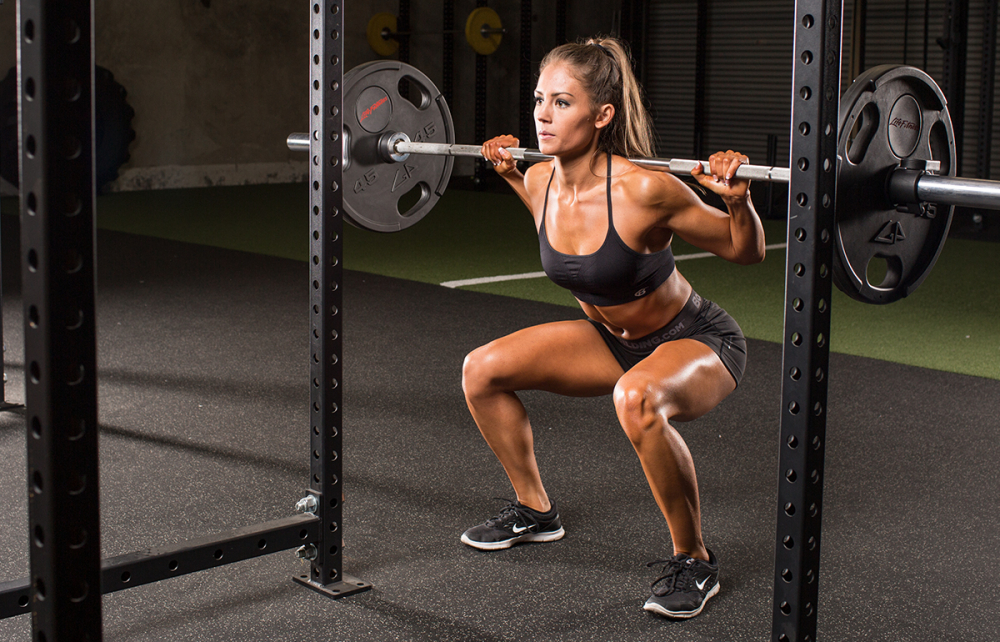 